Уважаемые коллеги!Управлением ГИБДД УМВД России по Ярославской области подготовлено обращение к школьникам, их родителям, направленное на популяризацию использования светоотражающих элементов, профилактику дорожно-транспортных происшествий с участием детей-пешеходов.В целях организации дополнительных мер, направленных на профилактику детского дорожно-транспортного травматизма,  просим разместить указанную информацию в региональном интернет-дневнике обучающихся образовательных организаций Ярославской области (далее - РИД) в разделе «Объявления».Консультацию по вопросу размещения объявлений в РИД можно получить по телефонам технической поддержки АСИОУ: 89807077307; 89807060701, 89301213721, а также по электронной почте asiou7@yandex.ru  или на форуме АСИОУ по адресу http://forum.asiou.ru/. Приложение: на 1 л. в 1 экз. (4852) 72-83-23Приложение Дорогие ребята! Наступила осень, световой день значительно сокращается. «Большим другом» для пешеходов и велосипедистов в этот период являются световозвращающие элементы и изделия, которые позволяют увидеть человека в темное время суток на расстоянии 350 метров (в темной одежде, без световозвращающих элементов расстояние будет составлять 30 метров). Обязательно носите их для обеспечения безопасности жизни и здоровья!Уважаемые родители! Изучение правил безопасного поведения на дорогах и воспитание потребности их соблюдать - долгий процесс, и основной способ формирования у детей навыков поведения - это наблюдение и подражание поведению взрослых, прежде всего - своих родителей. Донести полезные знания до детей, выработать потребность в соблюдении Правил дорожного движения, воспитание дисциплинированного пешехода - задача всех взрослых, находящихся в контакте с детьми. Не жалейте времени на уроки правильного поведения детей на улице, от этого зависит здоровье и жизнь ваших детей. Именно вы можете, и должны объяснять им, как важно соблюдать правила дорожного движения. Многие из вас сейчас подумали: «Мой ребенок не ходит ночью по улице один». Даже если маленький пешеход на улице находится рядом с взрослым, лучше обезопасить его и себя. Наденьте световозвращающие элементы, пусть водители видят вас издалека. Дети недолго остаются маленькими и соблюдение правил безопасного поведения на дороге необходимо воспитывать уже в раннем возрасте. Около половины пострадавших в ДТП детей – пешеходы. В наших с вами силах постараться изменить ситуацию к лучшему. Чтобы избежать наезда, водитель не только должен увидеть пешехода, но и предпринять все меры, чтобы избежать трагедии. Здесь и придут на помощь световозвращающие элементы, которые обеспечивают видимость в условиях недостаточной освещенности, становятся практически единственным способом обозначить себя на проезжей части. Самые эффективные – серебристого и зеленого люминесцентных оттенков. Световозвращающий элемент – это, в первую очередь, безопасность вашего ребенка на дороге. Проследите, чтобы дети не забывали их надевать!Госавтоинспекция Ярославской области.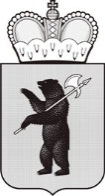 ДЕПАРТАМЕНТ ОБРАЗОВАНИЯЯРОСЛАВСКОЙ ОБЛАСТИСоветская ул., д. . Ярославль, 150000Телефон (4852) 40-18-95Факс (4852) 72-83-81e-mail: http://yarregion.ru/depts/dobrОКПО 00097608, ОГРН 1027600681195,ИНН / КПП 7604037302 / 760401001__________________№______________На №     15/7456     от     27.09.2018     Руководителям органов местного самоуправления, осуществляющих управление в сфере образованияРуководителям государственных общеобразовательных организаций (школы-интернаты)О направлении информацииС.В. Астафьева